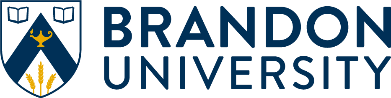 Scientific Merit Peer Review FormScientific Merit of Animal Based Research Please complete all sections below and email the completed form to buacc@brandonu.ca.  All boxes in the form below (MS-Word file) will expand as necessary.  Questions about the form should be directed to Shannon Downey, Administrative Officer to the Vice-President (Academic & Provost) and Research Ethics Officer, at (204) 727-9712 or downeys@brandonu.ca.This form is in accordance with the CCAC Policy Statement on:  Scientific Merit and Ethical Review on Animal-based Research (2013) and based on the CCAC Scientific Merit Peer Review Sample Form.PROJECT TITLE:FILE NUMBER:RESEARCH OBJECTIVES:RESEARCH OBJECTIVES:RESEARCH OBJECTIVES:Are the objectives clearly described?  Yes  NoComments:Are the objectives realistically achievable, given the methodology and experimental design?  Yes  NoComments:Does the knowledge expected to be gained from this study have scientific importance?  Yes  NoComments:General comments on the study objectives.General comments on the study objectives.General comments on the study objectives.RESEARCH PROJECT QUALITYRESEARCH PROJECT QUALITYRESEARCH PROJECT QUALITYDoes the proposed activities show evidence of good understanding of current scientific literature and knowledge of the issue?  Yes  NoComments:Is the research hypothesis/hypothesis clearly formulated?  Yes  NoComments:Is the experimental design appropriate to test the research hypothesis/hypothesis?  Yes  NoComments:Are sufficient details provided in the methodology to evaluate the likelihood of successful reproducibility?  Yes  NoComments:Overall impression – please summarize your impression of the quality of the research proposal and make any recommendations that you believe would be appropriate.  Overall impression – please summarize your impression of the quality of the research proposal and make any recommendations that you believe would be appropriate.  Overall impression – please summarize your impression of the quality of the research proposal and make any recommendations that you believe would be appropriate.  FINAL DECISION ON SCIENTIFIC MERITFINAL DECISION ON SCIENTIFIC MERITFINAL DECISION ON SCIENTIFIC MERITWith regard to the scientific merit of the described research, how would you rate the proposed study?	Excellent, approve “as is”	Good, minor revisions suggested as per the recommendation(s) above	Fair, major revisions required as per the recommendation(s) above	Poor, should not be pursued	Excellent, approve “as is”	Good, minor revisions suggested as per the recommendation(s) above	Fair, major revisions required as per the recommendation(s) above	Poor, should not be pursuedCONFLICT OF INTERESTCONFLICT OF INTERESTCONFLICT OF INTERESTA conflict of interest is a conflict between a person’s duties and responsibilities with regard to the review process, and that person’s private, professional, business or public interests.There may be a real, perceived or potential conflict of interest when the external reviewer: would receive professional or personal benefit resulting from the funding opportunity or application being reviewed; has a professional or personal relationship with the applicant or co-applicant; or has a direct or indirect financial interest in a funding opportunity or application being reviewed.A conflict of interest may be deemed to exist or perceived as such when the reviewer: is a relative or close friend, or has a personal relationship with the applicant(s);is from the same immediate department, institution, organization or company as the applicant, and interacts with the applicant in the course of their duties at the institution;has collaborated, published or been a co-applicant with the applicant, within the last five years; has been a student or supervisor of the applicant within the last ten years; has had long-standing scientific or personal differences with the applicant; is in a position to gain or lose financially from the outcome of the application; orfor any other reason feels that s/he cannot provide an objective review of the application.A conflict of interest is a conflict between a person’s duties and responsibilities with regard to the review process, and that person’s private, professional, business or public interests.There may be a real, perceived or potential conflict of interest when the external reviewer: would receive professional or personal benefit resulting from the funding opportunity or application being reviewed; has a professional or personal relationship with the applicant or co-applicant; or has a direct or indirect financial interest in a funding opportunity or application being reviewed.A conflict of interest may be deemed to exist or perceived as such when the reviewer: is a relative or close friend, or has a personal relationship with the applicant(s);is from the same immediate department, institution, organization or company as the applicant, and interacts with the applicant in the course of their duties at the institution;has collaborated, published or been a co-applicant with the applicant, within the last five years; has been a student or supervisor of the applicant within the last ten years; has had long-standing scientific or personal differences with the applicant; is in a position to gain or lose financially from the outcome of the application; orfor any other reason feels that s/he cannot provide an objective review of the application.A conflict of interest is a conflict between a person’s duties and responsibilities with regard to the review process, and that person’s private, professional, business or public interests.There may be a real, perceived or potential conflict of interest when the external reviewer: would receive professional or personal benefit resulting from the funding opportunity or application being reviewed; has a professional or personal relationship with the applicant or co-applicant; or has a direct or indirect financial interest in a funding opportunity or application being reviewed.A conflict of interest may be deemed to exist or perceived as such when the reviewer: is a relative or close friend, or has a personal relationship with the applicant(s);is from the same immediate department, institution, organization or company as the applicant, and interacts with the applicant in the course of their duties at the institution;has collaborated, published or been a co-applicant with the applicant, within the last five years; has been a student or supervisor of the applicant within the last ten years; has had long-standing scientific or personal differences with the applicant; is in a position to gain or lose financially from the outcome of the application; orfor any other reason feels that s/he cannot provide an objective review of the application.If you believe you might be in a conflict of interest, please explain briefly:If you believe you might be in a conflict of interest, please explain briefly:If you believe you might be in a conflict of interest, please explain briefly:   I certify that I have no real, perceived, or potential conflict of interest in relation to this research proposal.   I certify that I have no real, perceived, or potential conflict of interest in relation to this research proposal.   I certify that I have no real, perceived, or potential conflict of interest in relation to this research proposal.Reviewer Name:Reviewer Signature:If available electronically.  Sending completed form via email is sufficient in lieu of a signature.Date or Review: